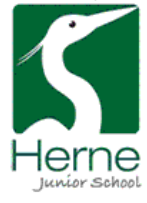 Year 4 Recommended Reading ListClassics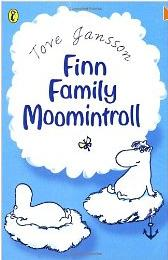 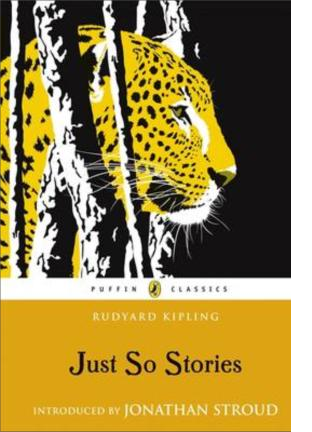 Dahl, Roald                        Fantastic Mr Fox; MatildaGoodheart, Pippa               FlowGrimm, The Brothers         Fairy TalesJannson, Tove                   Moomin Valley (series) Kemp, Gene                       The Clock Tower Ghost Kipling, Rudyard                Just So StoriesLewis, C. S.                        Chronicles of NarniaMartin, J. P.                        Uncle StoriesNorton, Mary                      Bed-knob and BroomstickWhite E B                           Charlotte’s WebGreat fictionApps, Roy                          Melvin the Avenger Aunt Boomerang (series) Ashton, Charles                 The Boy who was a Bear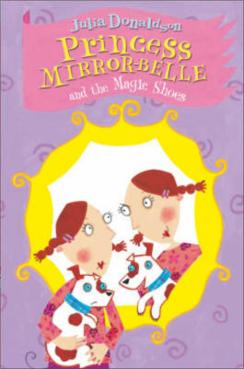 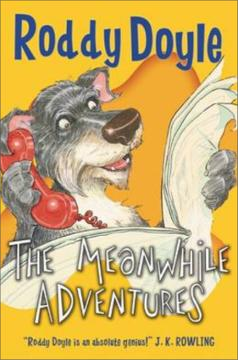 Blyton, Enid                        The Secret Seven Blackman, Malorie              Snow Dog Cooper, Susan                   The BoggartCowell, Cressida                How to Train Your Dragon Cross, Gillian                     The Great Elephant Chase Deary, Terry                       Knights TaleDonaldson, Julia                Princess Mirror-Belle (series) Doyle, Roddy                     Meanwhile AdventuresFine, Anne                         The Country Pancake, Bill’s New FrockFrench, Vivian                    The Tiara Club (series), Sharp SheepGavin, Jamila                     Grandpa Chatterji Years, The Whistling MonsterGantos, Jack                      Joey Pigza Swallowed the Key; Gardner, Sally                    The Invisible BoyGleitzman, Morris               BlabbermouthHaptie, Charlotte                Otto in the Time of the WarriorHendry, Diana                    Harvey AngellHinton, Nigel                      Beaver Towers (series)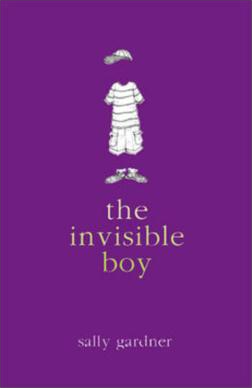 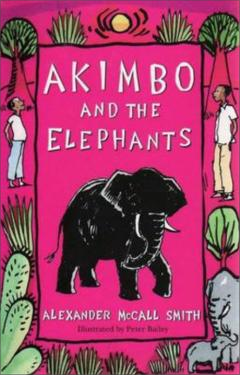 Hirsch, Odo                        Something Fishy, Hazel Green! Hoeye, Michael                  Time Stops for No Mouse Horowitz, Anthony              The French ConfectionKilworth, Gary                    Spiggot’s Quest (series)King-Smith, Dick                The Fox Busters; The Sheep-PigLangley, Noel                     The Land of Green Ginger McCall Smith, Alexander   Akimbo & the Elephants McConnell, Sarah              Scarlet Silver (series)Molloy, Michael                  The House on Falling Star HillMorpurgo, Michael             The Marble CrusherNimmo, Jenny                    The Owl Tree, The BodigulpaOppel, Kenneth                  Silverwing SagaPalmer, Tom                      Football Academy (series) Pearce, Philippa                 The Battle of Bubble and SqueakPennac, Daniel                  Eye of the Wolf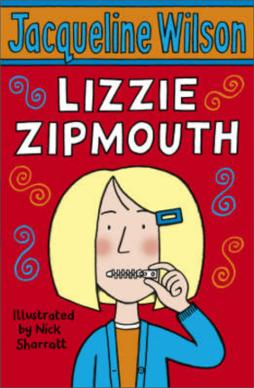 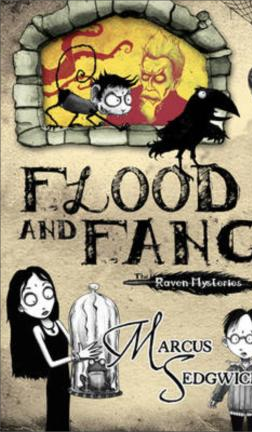 Rees, Gwyneth                  Cosmo & the Great Witch EscapeRidley, Philip                      Scribbleboy; Zip’s Appollo Riddell, Chris                     Ottoline Goes to School Sedgewick, Marcus            Flood and FangWilson, Jacqueline             Lizzie ZipmouthGreat AdventuresBurnford, Sheila                 The Incredible JourneyCreswell, Helen                  A Gift from WrinkleseaDann, Colin                        Animals of Farthing Wood (series) Goodheart, Pippa               Flow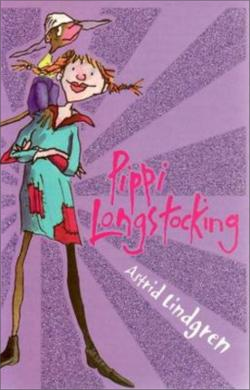 Juster, Norton                    The Phantom Tolbooth King, Clive                          Stig of the Dump Leeson, Robert                  The Third Class Genie Lindgren, Astrid                  Pippi Longstocking Pullman, Philip                   Count Karlstein Proysen, Alf                       Mrs Pepperpot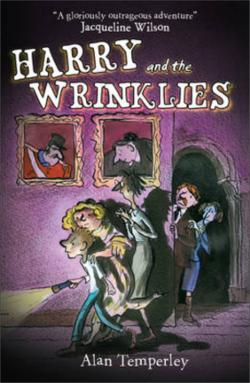 HumourAnderson, Sorel                 The Clumsies Andrae, Giles                     Billy Bonkers Ardagh, Philip                    Grubtown Tales Colfer, Eoin                        Spud Murphy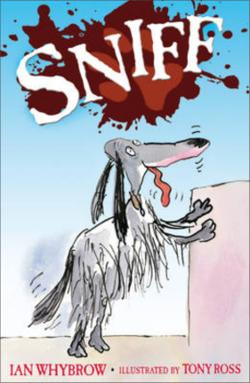 Davies, Katie                      Great Hamster MassacreJennings, Paul                   Undone, UnbelievableMcKay, Hilary                     Charlie & the Big Birthday BashScieska, Jon                      The Three Little PigsSmall, Charlie                    The Adventures of Charlie Small (series) Strong, Jeremy                  The Hundred Mile an Hour Dog Temperley, Alan                 Harry & the WrinkliesUmansky, Kay                    Pongwiffy (series) Whybrow, Ian                     Sniff (series)Picture Books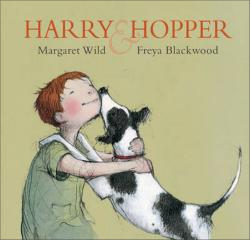 Duffy, Carol Ann                The Tear Thief Foreman, Michael              The Little Reindeer Gaiman, Neil                      The Wolves in the Walls Hughes, Shirley                 The Lion & the Unicorn Wild, Margaret                   Harry & HopperWilliams, Marcia                 Bravo, William Shakespeare!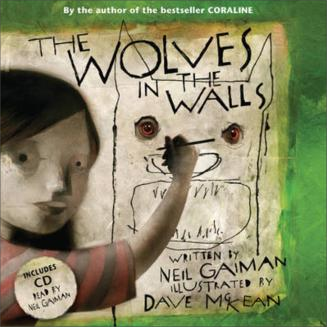 Useful websites: www.lovereading4kids.co.uk www.achuka.co.uk www.booktrustchildrensbooks.org.ukBooks in italics are ideal for sharing.